Załącznik nr 1 do Umowy nr DTE-e/……/2022/N z dnia ……………………… Rzut powierzchni będącej przedmiotem najmu w budynku  Wydz. Ekonomicznego UMCS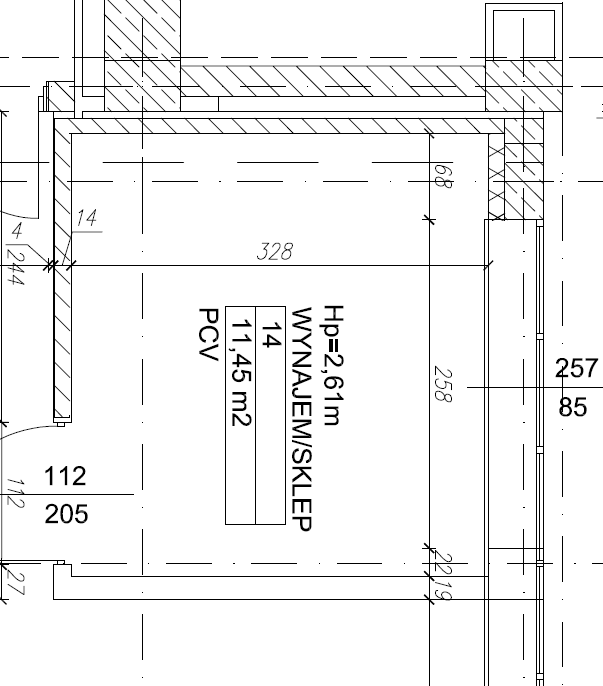 